Figure 1. Team Communication Networks at Baseline and Follow-up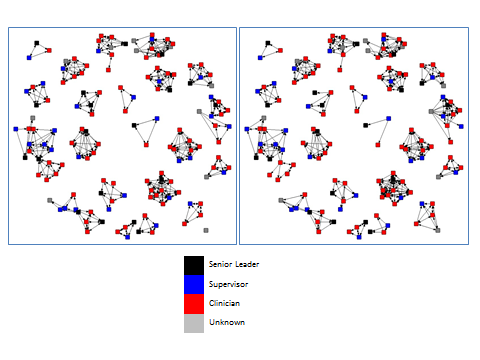 